Разработчик проекта: МУ «Управление имущественных отношений администрации города Пятигорска»Адрес: 357500, Ставропольский край, г. Пятигорск, пл.                                           ПРОЕКТ                                              Ленина, 2, каб. 617Адрес электронной почты: muuiogpyatigorsk@yandex.ruКонтактный телефон: 8 (8793) 39-48-25, факс 8 (8793) 33-73-99Срок приема заключения: с 01.03.2021 г. по 03.03.2021 г.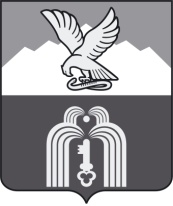 Российская ФедерацияР Е Ш Е Н И ЕДумы города ПятигорскаСтавропольского краяО порядке формирования, ведения и обязательного опубликования перечня муниципального имущества, предназначенного для предоставления в аренду субъектам малого и среднего предпринимательстваВ целях реализации государственной политики в области развития малого и среднего предпринимательства в муниципальном образовании городе-курорте Пятигорске, руководствуясь Федеральным законом «О развитии малого и среднего предпринимательства в Российской Федерации», Федеральным законом «Об общих принципах организации местного самоуправления в Российской Федерации», постановлением Правительства Российской Федерации «Об имущественной поддержке субъектов малого и среднего предпринимательства при предоставлении федерального имущества»,Дума города ПятигорскаРЕШИЛА:1. Утвердить Правила формирования, ведения и обязательного опубликования перечня муниципального имущества, предназначенного для предоставления в аренду субъектам малого и среднего предпринимательства, согласно Приложению к настоящему решению.2. Признать утратившим силу решение Думы города Пятигорска от          23 мая 2017 года № 17-10 РД «О порядке формирования, ведения и обязательного опубликования перечня муниципального имущества, предназначенного для предоставления в аренду субъектам малого и среднего предпринимательства».3. Признать утратившим силу решение Думы города Пятигорска от          05 июня 2019 года № 18-36 РД «О внесении изменений в решение Думы города Пятигорска «О порядке формирования, ведения и обязательного опубликования перечня муниципального имущества, предназначенного для предоставления в аренду субъектам малого и среднего предпринимательства».4. Контроль за исполнением настоящего решения возложить на администрацию города Пятигорска.5. Настоящее решение вступает в силу со дня его официального опубликования.ПредседательДумы города Пятигорска                                                                     Л.В. ПохилькоГлава города Пятигорска                                                                  Д.Ю.ВорошиловПРИЛОЖЕНИЕк решению Думы города Пятигорскаот _________________№ __________ПРАВИЛАформирования, ведения и обязательного опубликованияперечня муниципального имущества, предназначенного для предоставления в аренду субъектам малого и среднего предпринимательства1. Настоящие Правила устанавливают порядок формирования, ведения (в том числе дополнения) и обязательного опубликования перечня муниципального имущества, свободного от прав третьих лиц (за исключением права хозяйственного ведения, права оперативного управления, а также   имущественных прав субъектов малого и среднего предпринимательства), предусмотренного частью 4 статьи 18 Федерального закона «О развитии малого и среднего предпринимательства в Российской Федерации» (далее соответственно – муниципальное имущество, перечень), в целях предоставления муниципального имущества во владение и (или) в пользование на долгосрочной основе субъектам малого и среднего предпринимательства, физическим лицам, не являющимся индивидуальными предпринимателями и применяющим специальный налоговый режим «Налог на профессиональный доход» (далее – физическим лицам, применяющим специальный налоговый режим) и организациям, образующим инфраструктуру поддержки субъектов малого и среднего предпринимательства.2. В перечень вносятся сведения о муниципальном имуществе, соответствующем следующим критериям:а) муниципальное имущество свободно от прав третьих лиц (за исключением права хозяйственного ведения, права оперативного управления, а также имущественных прав субъектов малого и среднего предпринимательства, физических лиц, применяющих специальный налоговый режим);б) в отношении муниципального имущества федеральными законами не установлен запрет на его передачу во временное владение и (или) пользование, в том числе в аренду на торгах или без проведения торгов;в) муниципальное имущество не является объектом религиозного назначения;г) муниципальное имущество не является объектом незавершенного строительства, объектом жилищного фонда или объектом сети инженерно-технического обеспечения, к которому подключен объект жилищного фонда;д) в отношении муниципального имущества не принято решение о предоставлении его иным лицам;е) муниципальное имущество не подлежит приватизации в соответствии с прогнозным планом (программой) приватизации муниципального имущества;ж) муниципальное имущество не признано аварийным и подлежащим сносу или реконструкции;з) земельный участок не предназначен для ведения личного подсобного хозяйства, огородничества, садоводства, индивидуального жилищного строительства;и) земельный участок не относится к земельным участкам, предусмотренным подпунктами 1 - 10, 13 - 15, 18 и 19 пункта 8 статьи 39.11 Земельного кодекса Российской Федерации, за исключением земельных участков, предоставленных в аренду субъектам малого и среднего предпринимательства, физическим лицам, применяющим специальный налоговый режим;к) в отношении муниципального имущества, закрепленного на праве хозяйственного ведения или оперативного управления за муниципальными унитарными предприятиями, на праве оперативного управления за муниципальными учреждениями, представлено предложение такого предприятия или учреждения о включении соответствующего муниципального имущества в перечень, а также согласие органа, уполномоченного на согласование сделки с соответствующим имуществом, на включение муниципального имущества в перечень;л) муниципальное движимое имущество не относится к имуществу, которое теряет свои натуральные свойства в процессе его использования (потребляемым вещам), к имуществу, срок службы которого составляет менее 5 лет или которое не подлежит предоставлению в аренду на срок 5 лет и более в соответствии с законодательством Российской Федерации.3. Внесение сведений о муниципальном имуществе в перечень (в том числе дополнение), а также исключение сведений о муниципальном имуществе из перечня осуществляются решением администрации города Пятигорска об утверждении перечня или о внесении в него изменений на основе предложений федеральных органов исполнительной власти, органов государственной власти субъектов Российской Федерации, органов местного самоуправления, муниципальных унитарных предприятий, муниципальных учреждений, владеющих муниципальным имуществом на праве хозяйственного ведения или оперативного управления, общероссийских некоммерческих организаций, выражающих интересы субъектов  малого  и  среднего  предпринимательства,  акционерного  общества «Федеральная корпорация по развитию малого и среднего предпринимательства», организаций, образующих инфраструктуру поддержки субъектов малого и среднего предпринимательства, а также субъектов малого и среднего предпринимательства, физических лиц, применяющих специальный налоговый режим.В случае внесения изменений в реестр муниципального имущества в отношении муниципального имущества, включенного в перечень, уполномоченный орган в течение 10 дней обеспечивает внесение соответствующих изменений в отношении муниципального имущества в перечень. 4. Рассмотрение предложения, указанного в пункте 3 настоящих Правил, осуществляется Администрацией города Пятигорска  в течение 30 календарных дней с даты его поступления. По результатам рассмотрения предложения уполномоченным органом принимается одно из следующих решений:а) о включении сведений о муниципальном имуществе, в отношении которого поступило предложение, в перечень с учетом критериев, установленных пунктом 2 настоящих Правил;б) об исключении сведений о муниципальном имуществе, в отношении которого поступило предложение, из перечня с учетом положений пунктов 6 и 7 настоящих Правил;в) об отказе в учете предложения.5. В случае принятия решения об отказе в учете предложения, указанного в пункте 3 настоящих Правил, Администрация города Пятигорска направляет лицу, представившему предложение, мотивированный ответ о невозможности включения сведений о муниципальном имуществе в перечень или исключения сведений о муниципальном имуществе из перечня.6. Администрация города Пятигорска вправе исключить сведения о муниципальном имуществе из перечня, если в течение 2 лет со дня включения сведений о муниципальном имуществе в перечень в отношении такого имущества от субъектов малого и среднего предпринимательства, физических лиц, применяющих специальный налоговый режим или организаций, образующих инфраструктуру поддержки субъектов малого и среднего предпринимательства, не поступило:а) ни одной заявки на участие в аукционе (конкурсе) на право заключения договора, предусматривающего переход прав владения и (или) пользования в отношении муниципального имущества;б) ни одного заявления о предоставлении муниципального имущества, в том числе земельного участка, в отношении которого заключение указанного договора может быть осуществлено без проведения аукциона (конкурса) в случаях, предусмотренных Федеральным законом «О защите конкуренции» или Земельным кодексом Российской Федерации.7. Администрация города Пятигорска исключает сведения о муниципальном имуществе из перечня в одном из следующих случаев:а) в отношении муниципального имущества в установленном действующим законодательством порядке принято решение о его использовании для муниципальных нужд (осуществления полномочий органами местного самоуправления, закрепления этого имущества за муниципальными предприятиями и муниципальными учреждениями в целях осуществления ими уставных задач, обеспечения деятельности органов государственной власти, расположенных на территории муниципального образования города-курорта Пятигорска).б) право муниципальной собственности на имущество прекращено по решению суда или в ином установленном законом порядке;в) муниципальное имущество не соответствует критериям, установленным пунктом 2 настоящих Правил.8. Сведения о муниципальном имуществе вносятся в перечень в составе и по форме, которые установлены в соответствии с частью 4.4 статьи 18 Федерального закона «О развитии малого и среднего предпринимательства в Российской Федерации».9. Сведения о муниципальном имуществе группируются в перечне по видам имущества (недвижимое имущество (в том числе единый недвижимый комплекс), земельные участки, движимое имущество). В отношении муниципального имущества, закрепленного за муниципальными унитарными предприятиями и муниципальными учреждением, в перечне указывается наименование такого предприятия или учреждения и адрес для направления предложений о заключении договора аренды.10. Ведение перечня осуществляется отраслевым (функциональным) органом (структурным подразделением) Администрации города Пятигорска, осуществляющим в порядке и в пределах, определенных муниципальными правовыми актами Думы и Администрации города Пятигорска, полномочия собственника имущества, находящегося в собственности муниципального образования города-курорта Пятигорска (далее - Уполномоченный орган)  в электронной форме.11. Перечень и внесенные в него изменения подлежат:а) обязательному опубликованию в средствах массовой информации - в течение 10 рабочих дней со дня утверждения;б) размещению на официальном сайте муниципального образования города-курорта Пятигорска в информационно-телекоммуникационной сети «Интернет» (в том числе в форме открытых данных) - в течение 3 рабочих дней со дня утверждения.Управляющий деламиДумы города Пятигорска                                                                      Е.В.МихалеваПОЯСНИТЕЛЬНАЯ ЗАПИСКАк проекту решения Думы города Пятигорска«О порядке формирования, ведения и обязательного опубликования перечня муниципального имущества, предназначенного для предоставления в аренду субъектам малого и среднего предпринимательства»Настоящий проект подготовлен в целях приведения Правил формирования, ведения и обязательного опубликования перечня муниципального имущества, предназначенного для предоставления в аренду субъектам малого и среднего предпринимательства, в соответствие с требованиями действующего законодательства, с учетом изменений, внесенных в Федеральный закон от 24 июля 2007 года № 209-ФЗ «О развитии малого и среднего предпринимательства в Российской Федерации», постановление Правительства Российской Федерации от 21 августа 2010 г. № 645                   «Об имущественной поддержке субъектов малого и среднего предпринимательства при предоставлении федерального имущества», а также Закон Ставропольского края от 15 октября 2008 года № 61-кз «О развитии и поддержке малого и среднего предпринимательства».В действующем законодательстве Российской Федерации уточнены виды имущества, подлежащего включению в Перечень. Теперь в Перечень может быть включено:- имущество, закрепленное на праве оперативного управления и хозяйственного ведения за муниципальными учреждениями и муниципальными унитарными предприятиями;- земельные участки, не предназначенные для ведения личного подсобного хозяйства, огородничества, садоводства, индивидуального жилищного строительства, а также не соответствующее подпунктам 1-10,        13-15, 18 и 19 пункта 8 статьи 39.11 Земельного кодекса Российской Федерации;- движимое имущество, не относящееся к потребляемым вещам и к имуществу, срок службы которого составляет менее 5 лет.Кроме того, имущество, включенное в Перечень и предназначенное для предоставления в аренду субъектам малого и среднего предпринимательства, теперь может быть предоставлено и  физическим лицам, не являющимся индивидуальными предпринимателями и применяющим специальный налоговый режим «Налог на профессиональный доход» (самозанятым). В соответствии с подпунктом 5 пункта 1 статьи 28 Устава муниципального образования города-курорта Пятигорска, принятого решением Думы города Пятигорска от 31 января 2008 года № 5-26 ГД, данный вопрос относится к компетенции Думы города Пятигорска.Глава города Пятигорска				                            Д.Ю.Ворошилов